南昌3广播时间表配置手册数据库配置更新下图两个文件至bin文件夹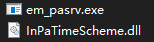 更新下图四个文件至cfg/ehdbo文件夹下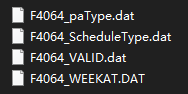 运行下图升级脚本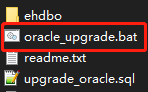 运行前查看upgrade_oracle.sql文件内服务名是否正确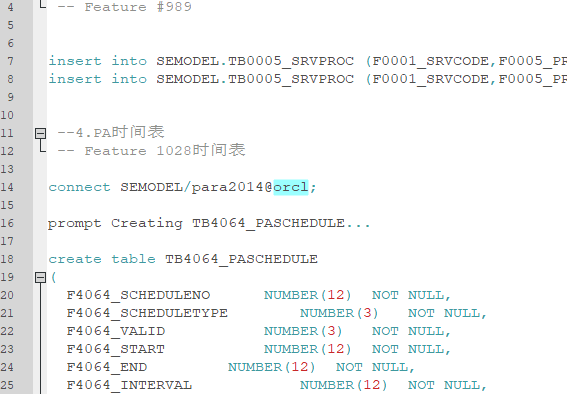 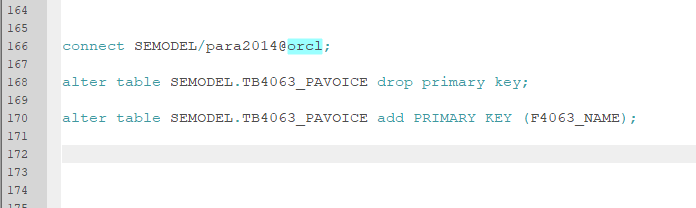 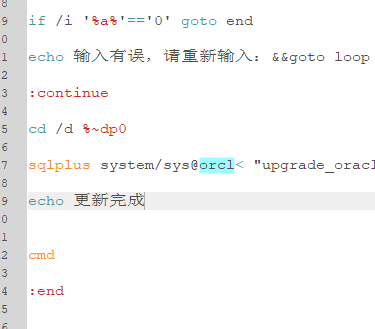 是否升级成功可以查看下图文件的log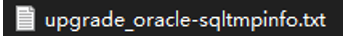 数据库中增加一个进程，如下图所示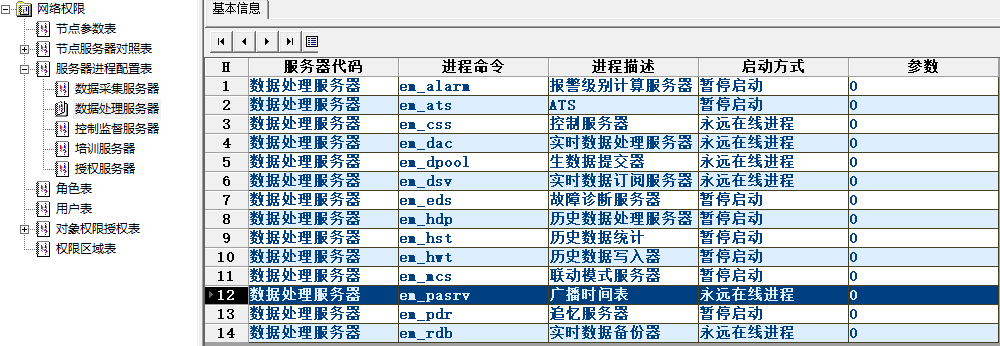 二、插件配置首先在cfg/graphset/ehgraphPlug.ini中增加广播时间表插件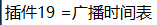 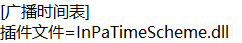 然后配置ehgraph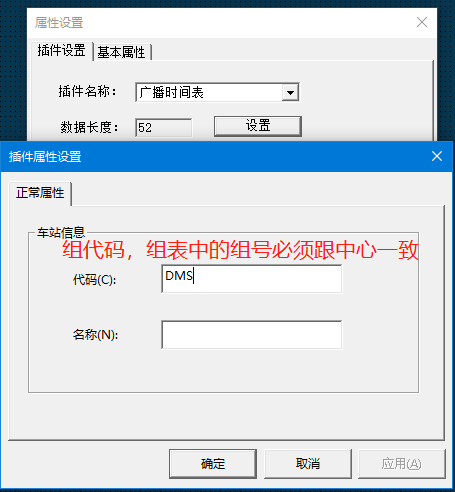 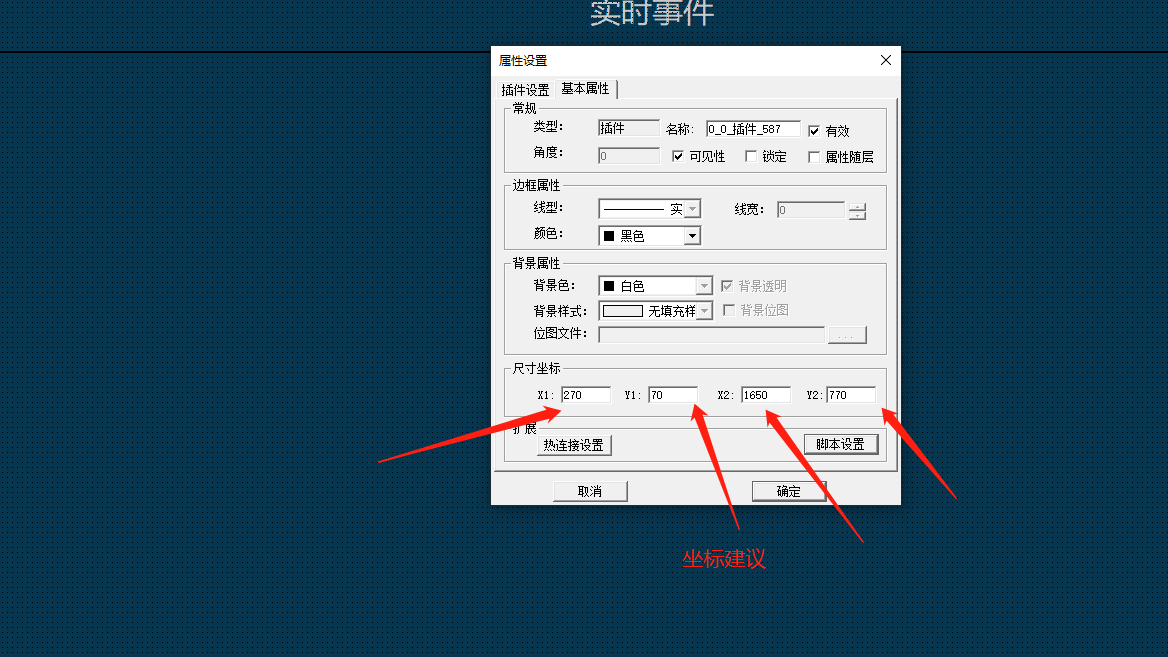 效果图配置完成后就可以直接在ehmi中直接使用了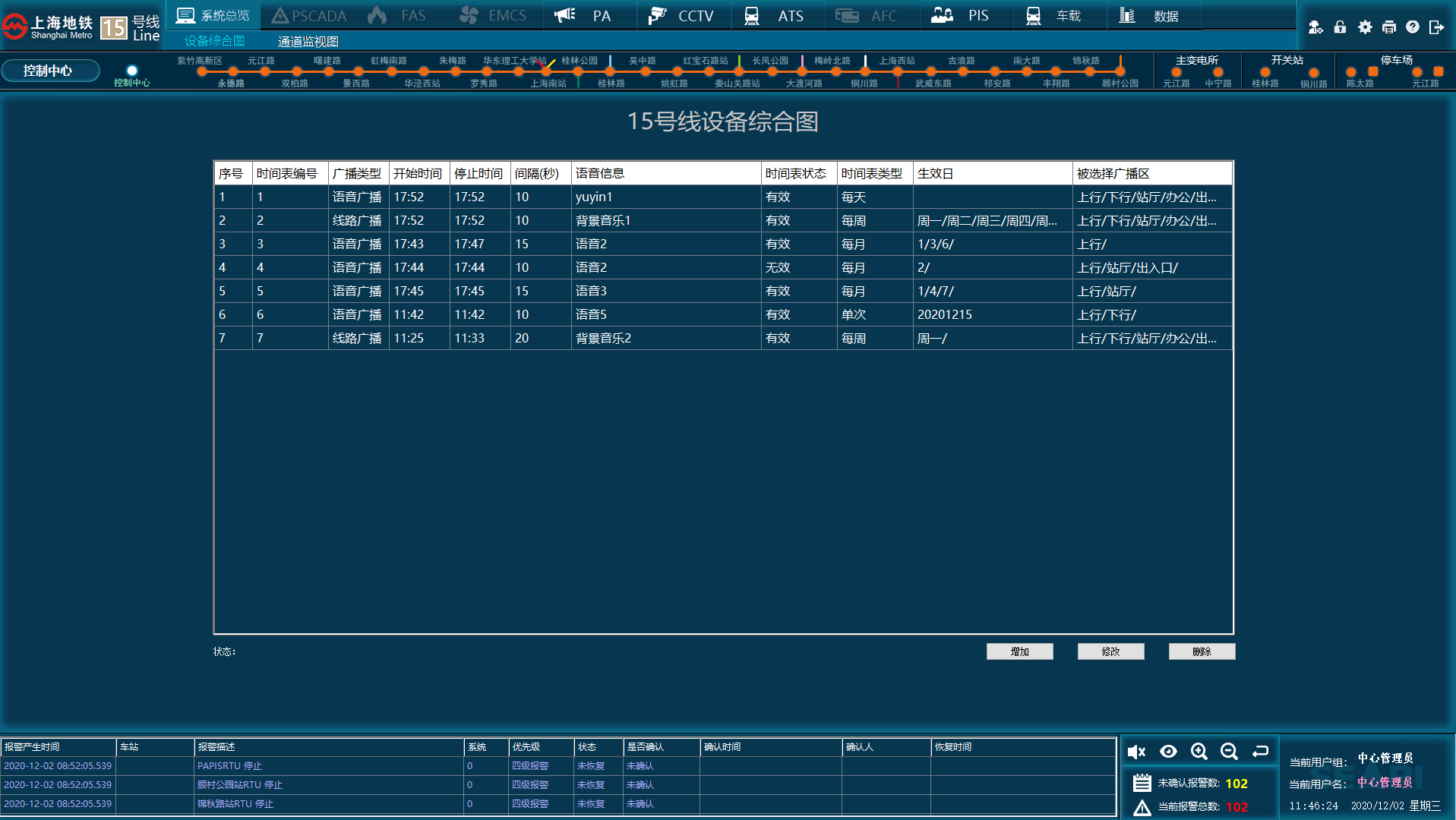 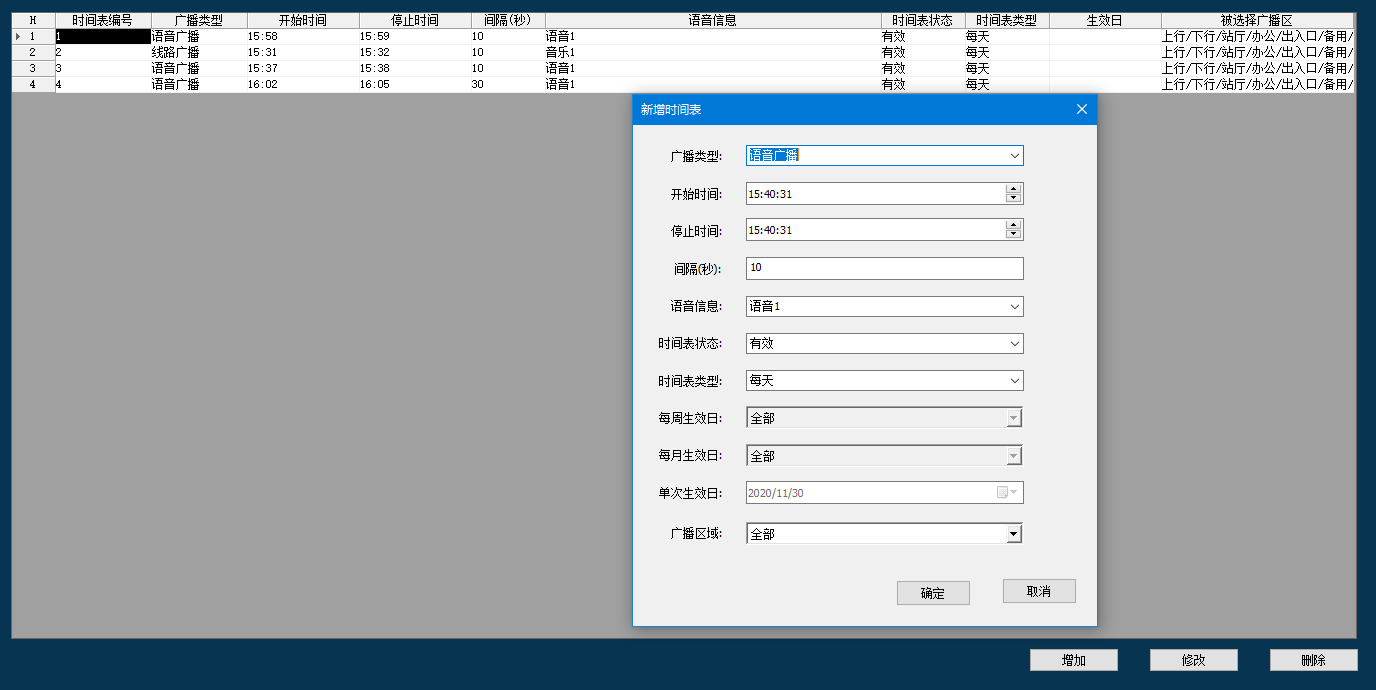 插件中增加的记录会保存在数据库广播时间表中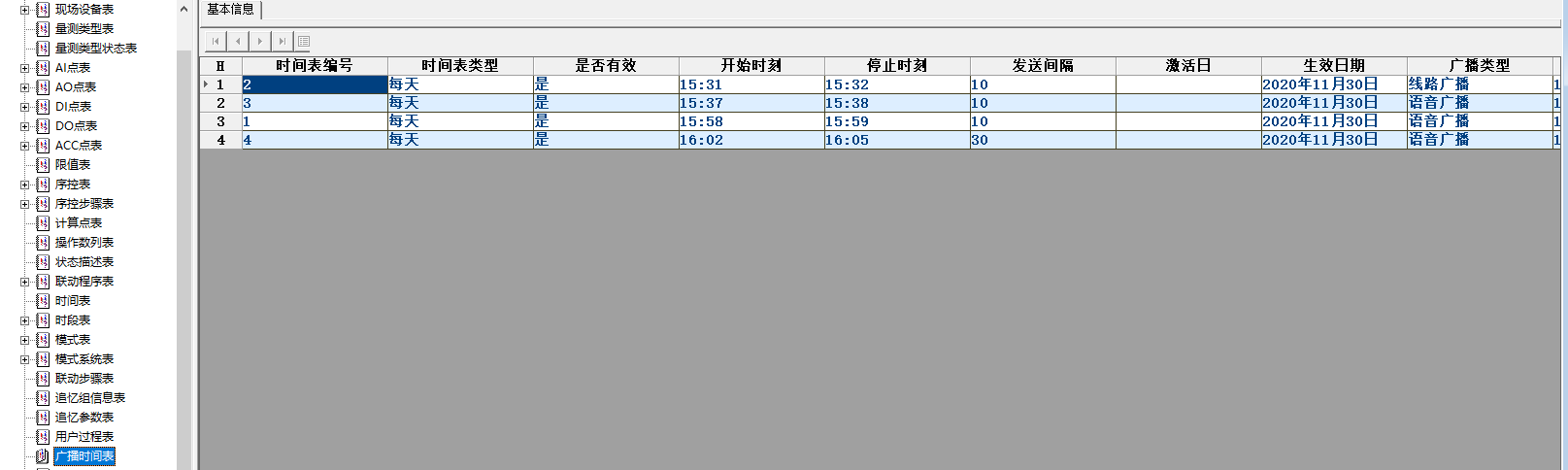 